Avis d’Appel d’Offres (AAO)REPUBLIQUE ISLAMIQUE DE MAURITANIE               Honneur – Fraternité – Justice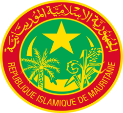 Commissariat à la Sécurité AlimentaireCommission de Passation des Marchés PublicsAAO N° 15/2022/CPMP/CSAPour la fourniture de kits d’abris et produits d’hygiène destinés aux stocks d’urgenceCet Avis d’appel d’offres fait suite au Plan de Passation des Marchés du CSA approuvé par la CPMP / CSA et la CNCMP, paru dans le site web de l’ARMP et le site web du CSA. Le Commissariat à la Sécurité Alimentaire a obtenu des fonds, afin de financer l’acquisition des produits alimentaires destinés aux distributions gratuites au profit des populations vulnérables (DGR) et a l’intention d’utiliser une partie de ces fonds pour effectuer des paiements au titre du Marché relatif à la fourniture de kits d’abris et produits d’hygiène destinés aux stocks d’urgence. Les produits seront rendus aux magasins du CSA à Nouakchott (Mauritanie) dans un délai ne dépassant pas 15 jours pour chaque lot.Le Commissariat à la Sécurité Alimentaire sollicite des offres sous pli fermé de la part de candidats éligibles et répondant aux qualifications requises pour la fourniture de kits d’abris et produits d’hygiène destinés aux stocks d’urgence repartis en quatre (4) lots distincts comme suit :Lot 1 : Fourniture de 500 tentes avec accessoiresLot 2 : Fourniture de 500 tentes avec accessoiresLot 3 : Fourniture de 500 tentes avec accessoiresLot 4 : Fourniture de 3000 nattes, 3000 couvertures, 334 caisses de Javel et 209 caisses de savonLe présent appel d’offres est un Appel d’offres National Le présent appel d'offres est ouvert à tous les candidats éligibles et remplissant les conditions définies dans le Dossier d'Appel d'Offres.Les candidats intéressés peuvent obtenir des informations auprès du CSA :Numéro de téléphone : +222 45 25 69 94Numéro de télécopie : +222 45 25 69 95B.P : 377Les candidats peuvent prendre connaissance des documents d’Appel D’offres  à  l’adresse suivante :Commission de Passation des Marchés Publics du CSA, située au lot n° 07, Ilot D, Ksar, Nouakchott, Mauritanie.Les critères de qualification sont :Le chiffre d’affaires annuel moyen du candidat sur les 3 dernières années (2019,2020 et 2021) doit être égal ou supérieur à : Lot 1: 1 000 000 MRULot 2 : 1 000 000 MRULot 3: 1 000 000 MRULot 4 : 2 000 000 MRULe montant d’autofinancement est de : Lot 1: 500 000 MRULot 2 : 500 000 MRULot 3: 500 000 MRULot 4 : 1 000 000 MRU Le candidat doit avoir réalisé au moins un marché de fourniture.    Pour plus d’informations détaillées, voir le Dossier d’Appel d’offres.Les candidats intéressés peuvent obtenir un dossier d’appel d’offres complet à l’adresse mentionnée ci-après : Commission de Passation des Marchés Publics du CSA, situé au lot n° 07, Ilot D, Ksar, Nouakchott, Mauritanie, à compter du 05/10/2022 contre le paiement par versement bancaire d’un montant non remboursable de 10.000 MRU versé au compte CSA n° 01 00 50 17 201-85 ouvert à la BAMIS.Les soumissions doivent être remises au secrétariat de la Commission de Passation des Marchés Publics du CSA (CPMP / CSA), situé au lot n° 07, Ilot D, Ksar, Nouakchott, Mauritanie, au plus tard le 25/10/2022 à 12 heures. Toute offre envoyée par mail sera systématiquement rejetée.  Les offres seront ouvertes en présence des représentants des soumissionnaires qui souhaitent assister à l’ouverture le 25/10/2022 à 12 heures à l’adresse suivante : Salle de réunion de la Commission de Passation des Marchés Publics du CSA située au lot n° 07, Ilot D, Ksar, Nouakchott, Mauritanie.Les offres doivent comprendre une garantie de soumission conformément au modèle du DAO d’une banque nationale ou internationale habilitée en Mauritanie, d’une validité de 120 jours et de valeur de :Lot 1: 50 000 MRULot 2 : 50 000 MRULot 3: 50 000 MRULot 4 : 100 000 MRULes offres devront demeurer valides pendant une durée de 90 jours à compter de la date limite de dépôt des offres.Nouakchott, le 04/10/2022La Commissaire à la Sécurité Alimentaire                                                                                 Fatimetou Mahfoudh Khattry